 			    Leader-Region Zentrale Oberlausitz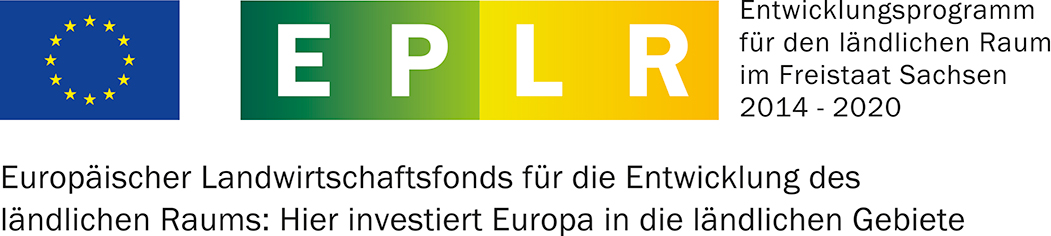 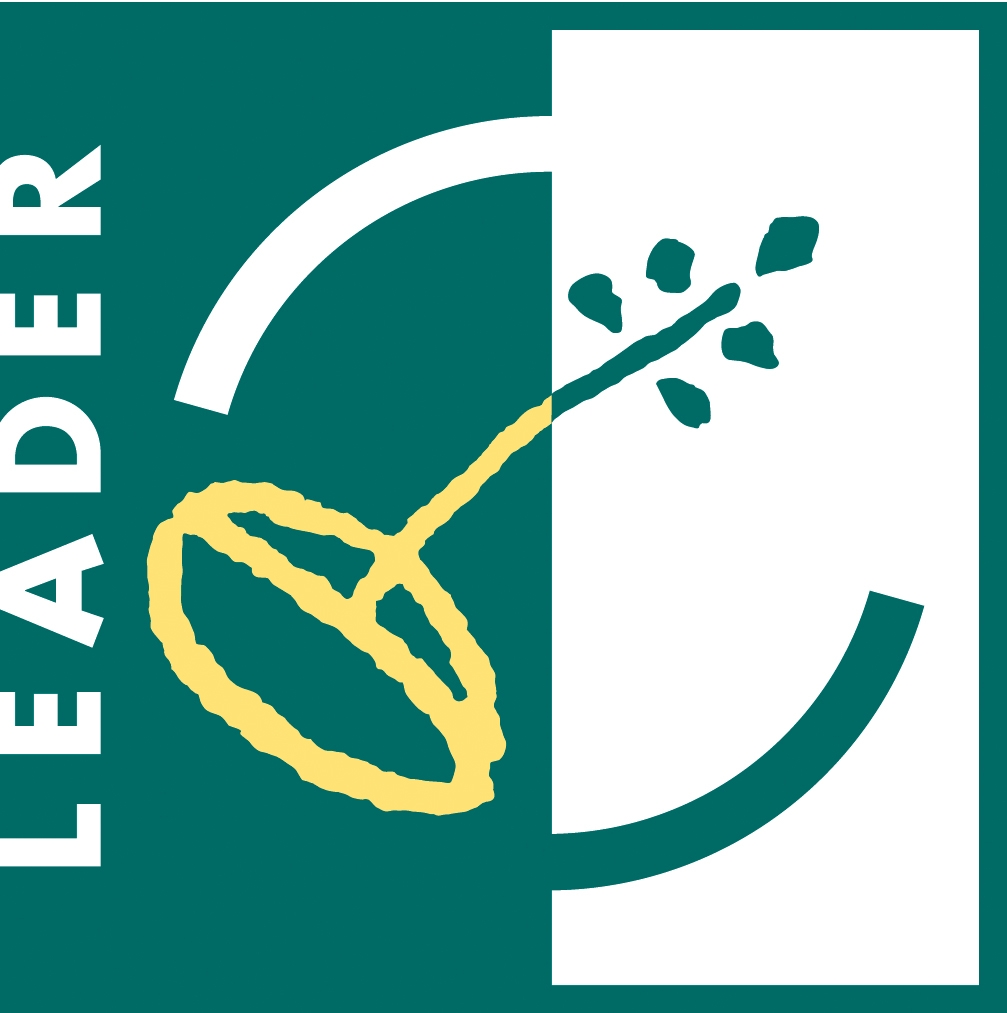 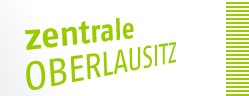 Antrag auf Auswahl zur FörderungBitte füllen Sie nachfolgendes Formular vollständig aus und reichen es zusammen mit den erforderlichen Anlagen unter o.g. Adresse ein. Gern berät Sie das Regionalmanagement kostenlos und ist unter folgender Telefonnummer: 03585/2198580 oder per Mail: info@zentrale-oberlausitz.de zu erreichen.Hinweise:Der Antrag auf Auswahl zur Förderung ist kein Fördermittelantrag. Der Koordinierungskreis als Ent-scheidungsgremium bewertet die eingereichten Vorhaben und wählt innerhalb der zur Verfügung stehenden Fördermittel aus. Danach kann ein Antrag auf Förderung bei der zuständigen Bewilli-gungsbehörde im Landratsamt gestellt werden. Ein Rechtsanspruch auf Gewährung einer Förderung besteht nicht.Mit Übergabe des Antrages auf Auswahl an das Regionalmanagement stimmen Sie automatisch einer Veröffentlichung Ihrer Projektdaten (außer Kosten) zu. Die Veröffentlichung erfolgt unter www.zentrale-oberlausitz.de.   Zur Information der Öffentlichkeit über das LEADER-Förderprogramm und die Entwicklungen in der Region, veröffentlicht der Verein Ländliche Entwicklung Zentrale Oberlausitz e.V. Pressemitteilungen bzw. Publikationen zu verwirklichten Projekten. Sie stimmen hiermit zu, dass Angaben zu ihrem Projekt (Vorher‐Nachher ‐Fotos, Projektvorstellung) veröffentlicht werden können, wenn Ihr Projekt eine Förderzusage erhält. (Link Vorschrift: https://www.smul.sachsen.de/foerderung/download/Publizitaetsvorschrift_150625_final.pdf)Datenschutz: Ihre personenbezogenen Daten werden durch den Verein Zentrale Oberlausitz e.V. ausschließlich zur sachgerechten Bearbeitung Ihres Antrages erhoben. Die Erhebung, Speicherung und Nutzung Ihrer personenbezogenen Daten erfolgt nach den Vorschriften der Europäischen Datenschutz-Grund-verordnung.(Datenschutzerklärung unter: www.zentrale-oberlausitz.de/datenschutz/)Mit der Unterschrift bestätige ich, dass alle Angaben wahrheitsgemäß nach bestem Wissen und Gewissen   gemacht wurden.______________________				_______________________        Ort, Datum		           				            UnterschriftAuszufüllen vom Regionalmanagement Auszufüllen vom Regionalmanagement Auszufüllen vom Regionalmanagement Aufrufnummer:Nr. des Vorhabens:Eingangsdatum:01-2022-DI. Angaben zum AntragstellerI. Angaben zum AntragstellerVor- und Nachname, Juristische Person, o.ä :AnschriftStraße/Nummer             Postleitzahl                                  Ort                                ggf. Ortsteil                      TelefonFaxE-MailAnsprechpartner (falls abweichend)Rechtsform
(natürliche Person, Unternehmen, nichtgewerbliche Zusammenschlüsse wie z.B. Verein) natürliche Person (Privat) wirtschaftlich tätig nichtgewerblicher Zusammenschluss (z.B. Verein) Kommune sonstiges:      ______________II. VorhabenbeschreibungII. VorhabenbeschreibungTitel des VorhabensHandlungsfeldziel D  Unterstützung der nichtgewerblichen Daseinsvorsorge sowie des Zusammenlebens von Dorfgemeinschaften und Generationen Untermaßnahme lt. Aktionsplan D.1.1 Umnutzung oder Modernisierung nichtgewerblicher                 Grundversorgungseinrichtungen D.1.2 Neu- und Ausbau kleiner, öffentlich nutzbarer Freianlagen D.1.3 Umnutzungen oder Modernisierungen für VereinszweckeStandort des Vorhabens Straße / Nummer                  Postleitzahl                                 Ort / Ortsteil                           Landkreis                                 Eigentumsverhältnis  Eigentümer                                       Erbbauberechtigt  Auflassungsvermerk                       Pächter von Gemeinde/KircheDenkmalgeschütztes Objekt  ja                                                        neinVorhabenbeginn  mit dem Vorhaben wurde noch nicht begonnenIII. FinanzierungIII. FinanzierungIII. FinanzierungIII. FinanzierungGesamtkosten des Vorhabenszur Förderung beantragte Kosten(Kostenermittlung)Vorsteuerabzugsberechtigt  ja       teilweise (     %)  neinFinanzierungsübersichtEigenmittel (bar)                                                                 sonstiger Eigenanteil (Bankkredit o.ä.)                             sonstige Finanzierung (Spenden, private Darlehen)        Eigenmittel (bar)                                                                 sonstiger Eigenanteil (Bankkredit o.ä.)                             sonstige Finanzierung (Spenden, private Darlehen)        Eigenmittel (bar)                                                                 sonstiger Eigenanteil (Bankkredit o.ä.)                             sonstige Finanzierung (Spenden, private Darlehen)        War das Objekt bereits Gegenstand einer Förderung?  jaWann und Wofür?        jaWann und Wofür?        neinIV. Maßnahmenspezifische Erklärungen / Ergänzungen (nur Zutreffendes ankreuzen)IV. Maßnahmenspezifische Erklärungen / Ergänzungen (nur Zutreffendes ankreuzen)IV. Maßnahmenspezifische Erklärungen / Ergänzungen (nur Zutreffendes ankreuzen)Baujahr des Gebäudes (evtl. ca.):      ___      ___Nutzung des Gebäudes/Anlage:                                                                                   IST                Planung  leer  genutzt                als:         leer  genutzt                als:       Nutzung des Gebäudes/Anlage:                                                                                   IST                Planung  Selbstnutzung  Vermietung / Verpachtung   Selbstnutzung  Vermietung / Verpachtung Nutzung multifunktional generationsübergreifend  barrierearm multifunktional generationsübergreifend  barrierearmV. Anlagen (bitte wenn möglich digital übersenden) V. Anlagen (bitte wenn möglich digital übersenden) V. Anlagen (bitte wenn möglich digital übersenden) Flurkarte mit Kennzeichnung GrundstückFlurkarte mit Kennzeichnung Grundstück beigefügt        nicht beigefügt       kurze Beschreibung des Vorhabens (u.a. Ausgangssitu-ation, Bestandteile des Vorhabens, Zielsetzung)kurze Beschreibung des Vorhabens (u.a. Ausgangssitu-ation, Bestandteile des Vorhabens, Zielsetzung) beigefügt        nicht beigefügtFotos vom Istzustand (für Baumaßnahmen)Fotos vom Istzustand (für Baumaßnahmen) beigefügt        nicht beigefügt       Kostenermittlung (Kostengliederung nach DIN 276)Kostenermittlung (Kostengliederung nach DIN 276) beigefügt        nicht beigefügt       BauerläuterungsberichtBauerläuterungsbericht beigefügt        nicht beigefügt       Ansichten, Grundrisse und Schnitte mit farblicher Kennzeichnung des Abbruch- und Neubauanteiles, max. A3Ansichten, Grundrisse und Schnitte mit farblicher Kennzeichnung des Abbruch- und Neubauanteiles, max. A3 beigefügt        nicht beigefügt       Nachweis der öffentlichen ZugänglichkeitNachweis der öffentlichen Zugänglichkeit beigefügt        nicht beigefügt   Erklärung Ausstellungsberechtigter, Einhaltung des GEGErklärung Ausstellungsberechtigter, Einhaltung des GEG beigefügt        nicht beigefügt             Eigenerklärungen      Eigenerklärungenmind. 50 % der konstruktiven Außenhülle, ohne erdbe-rührte Bauteile (Bodenplatte), des Gebäudes bleiben erhal-ten, es erfolgen keine wesentlichen Änderungen der Kubatur.mind. 50 % der konstruktiven Außenhülle, ohne erdbe-rührte Bauteile (Bodenplatte), des Gebäudes bleiben erhal-ten, es erfolgen keine wesentlichen Änderungen der Kubatur. ja                     neinMindestkriterien der Baukultur gemäß  Anlage 11 der LEADER-Entwicklungsstrategie werden eingehalten.Mindestkriterien der Baukultur gemäß  Anlage 11 der LEADER-Entwicklungsstrategie werden eingehalten. ja                     neinVI. Anhang – Erklärung eines Ausstellungsberechtigten zur Einhaltung des GEGHiermit erkläre ich als Ausstellungsberechtigter, dass die zutreffenden Bestimmungen des Gebäudeenergiegesetzes (GEG*) bei der Umnutzung / Sanierung/Modernisierung des Objektes, eingehalten werden.